     Registration form       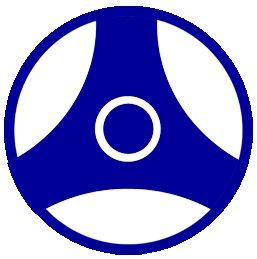 								May 1 – May 6, 2016Kyokushin-kan KarateSpring Camp Croatia(One form per person)Cross when applicable:	Of course it is also possible to book extra days. Remarks: (e.g. diet / share room with ….):      Date:      			
Signature: ……………………………………………….After receipt of the registration form and an advance of € 100,-- on Bank account number NL13INGB0000458014 t.n.v. J. Scholten, Rotterdam, a mail confirmation will follow.When payment is done after April 1, € 25,- extra administration fee will be charged.Send in the registration form as soon as possible, but ultimately March 15, 2016 to:Jenny Scholten 				for more information:Harddraverstraat 47a 			See mail address and3033 XJ  Rotterdam 				Tel. 06-51123039 (Sensei Jenny Scholten)e-mail: jenny.scholten@kpnmail.nl 	Tel. 06-48334855 (Shihan Vlado Haljer)IBAN/SEPA nummer	: NL13INGB0000458014BIC-nummer		: INGBNL2A 		Bank	: ING BANK N.V.Name participant / InitialsName participant / InitialsAddressAddressArea codeTown/CountryDojoDojoKyu or Dan degreeKyu or Dan degreeDate of birthDate of birthTelephone during the day/nightTelephone during the day/nightE-mailaddressE-mailaddressHotel rooms: price per person on basis of full board from lunch Sunday May 1, u/i Friday May 6, lunch.Hotel rooms: price per person on basis of full board from lunch Sunday May 1, u/i Friday May 6, lunch.Hotel rooms: price per person on basis of full board from lunch Sunday May 1, u/i Friday May 6, lunch.Without trainingWith trainingDouble room (used by 2 persons)  € 275,- € 350,-Single Room        € 325,-       € 400,-Apartment price on demand. Apartment price on demand. Apartment price on demand. Double hotel room (used by 2 persons) including breakfast days @ € 25,- p.p. for the following dates:      Single hotel room including breakfast and dinner days @ € 35,- p.p. for the following dates:      3-persons hotel room (used by 3 persons) including breakfast days @ € 20,- p.p. for the following days:      